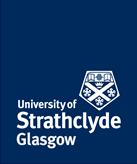 Occupational Health ServiceREFERRAL TO OCCUPATIONAL HEALTH SERVICE – HUMAN RESOURCES / MANAGEMENTPrivate and ConfidentialSickness Absence history (Past 2 years) or enclose copy of recordPlease tick the following box or boxes to indicate the main reason (or reasons) for referring this employee and give further details in the section provided below.Long term sickness absence 								Frequent short-term absence								Possible effects of health on behaviour at work					Possible effects of health on work performance or work capacity			Possible effects of work on health							 Advice on rehabilitation after illness							Advice on early retiral on health grounds						Suspected alcohol or drug related problems						Fitness for transfer to new duties							Other reasons (please specify in section below)					Please complete this section giving the relevant background and the specific questions you wish the Occupational Health Service to addressBefore signing the referring manager’s section below, please read the following general advice to managers:Before the referral, the employee should be informed of and understand the reason why they are being referred and their agreement to attend should be obtained.The referral form will be sent by the referring Manager/HR to Occupational Health outlining the circumstances and highlighting the questions to be answered.The confidentiality of the employee’s clinical details is respected unless consent is given to disclosure.The report from the Occupational Health Service to the referring Manager/HR will be discussed with the employee by the Occupational Health Physician or Nurse undertaking the assessment.Communications with General Practitioners or hospital doctors will only take place with the signed consent of the employee taking into account the Access to Medical Reports Act.Managers and employees should understand that all correspondence in the occupational health record, including the manager’s referral correspondence, can be seen by the employee under the Data Protection Act.Occupational Health reports will be emailed to Managers and HR with a copy to person being referred.Please complete all sections below: Processed in accordance with current Data Protection LegislationThe University of Strathclyde is a charitable body, registered in Scotland, with registration number SC015263Revised May 2022PERSONAL DETAILSPERSONAL DETAILSPERSONAL DETAILSPERSONAL DETAILSPERSONAL DETAILSPERSONAL DETAILSPERSONAL DETAILSPERSONAL DETAILSPERSONAL DETAILSPERSONAL DETAILSPERSONAL DETAILSPERSONAL DETAILSPERSONAL DETAILSPERSONAL DETAILSPERSONAL DETAILSPerson being referredPerson being referredPerson being referredPerson being referredPerson being referredPerson being referredPerson being referredPerson being referredPerson being referredPerson being referredPerson being referredPerson being referredPerson being referredPerson being referredPerson being referredMr/Mrs/Miss/Ms/Prof/Dr/OtherMr/Mrs/Miss/Ms/Prof/Dr/OtherMr/Mrs/Miss/Ms/Prof/Dr/OtherMr/Mrs/Miss/Ms/Prof/Dr/OtherMr/Mrs/Miss/Ms/Prof/Dr/OtherMr/Mrs/Miss/Ms/Prof/Dr/OtherMr/Mrs/Miss/Ms/Prof/Dr/OtherMr/Mrs/Miss/Ms/Prof/Dr/OtherMale/FemaleMale/FemaleSurnameSurnameFirst NameFirst NameHome AddressHome AddressHome AddressHome AddressHome AddressContact NoContact NoContact NoPost CodeDate of BirthDate of BirthDate of BirthDate of BirthPost HeldPost HeldPost HeldFull Time/Part TimeFull Time/Part TimeFull Time/Part TimeFull Time/Part TimePlace of EmploymentPlace of EmploymentPlace of EmploymentPlace of EmploymentPlace of EmploymentPlace of EmploymentDate AppointedDate AppointedDate AppointedDate AppointedDate AppointedTotal ServiceTotal ServiceExpiry Date of:    Expiry Date of:    Expiry Date of:    Expiry Date of:    Expiry Date of:    Expiry Date of:    Expiry Date of:    Half Pay Half Pay OR          Full PayOR          Full PayOR          Full PayOR          Full PayREASONS FOR REFERRALDATE FROMDATE TO NO. OF DAYSREASONS FOR ABSENCESCODEREASONS FOR REFERRALSPECIFIC QUESTIONS AND RELEVANT BACKGROUNDADVICE FOR MAKING A REFERRALName of person making referral (please print)Name of person making referral (please print)Name of person making referral (please print)DesignationEmailContact numberContact numberOccupational Health Report to be sent to:Occupational Health Report to be sent to:Occupational Health Report to be sent to:Occupational Health Report to be sent to:Occupational Health Report to be sent to:Name (person being referred)Name (person being referred)EmailNameEmailName EmailE-mail address for confirming appointmentsE-mail address for confirming appointmentsI have read the referral advice, communicated with the employee being referred and completed all sections of the form.I have read the referral advice, communicated with the employee being referred and completed all sections of the form.I have read the referral advice, communicated with the employee being referred and completed all sections of the form.I have read the referral advice, communicated with the employee being referred and completed all sections of the form.I have read the referral advice, communicated with the employee being referred and completed all sections of the form.SignatureDate